Что такое лэпбук? Зачем он нужен?С чего начать?Лэпбук – сравнительно новое средство обучения. Впервые создавать лэпбуки начали американцы. «Лэпбук»– в дословном переводе с английского языка значит «наколенная книга», или тематическая интерактивная  папка. Этокнижка-раскладушка с кармашками, дверками, окошками, вкладками и подвижными деталями, в которую помещены материалы на одну тему. Это отличный способ закрепить определенную тему со школьниками и малышами, осмыслить содержание книги, провести исследовательскую работу, в процессе которой ребенок участвует в поиске, анализе и сортировке информации.Зачем нужен лэпбук?1.  Он помогает ребенку по своему желанию организовать информацию по изучаемой теме и лучше понять и запомнить материал (особенно если ваш ребенок визуал). 2.  Это отличный способ для повторения пройденного. В любое удобное время ребенок просто открывает лэпбук и с радостью повторяет пройденное, рассматривая сделанную своими же руками книжку.3.  Ребенок научится самостоятельно собирать и организовывать информацию, выполнять задания, организовывать игры4.  Лэпбук хорошо подойдет для индивидуальных занятий взрослых с детьми.5.  Позволяет сохранить собранный материалВарианты использования:- самостоятельная деятельность (1ребенок)- игры в паре(2 или подгруппа детей)- индивидуальная работа взрослых с детьми(1взросый и 1 ребенок ;с подгруппой детей)Из чего состоит лэпбук?Лэпбук состоит из основы, в которую вклеиваются кармашки, книжки-раскладушки, окошки и другие детали с наглядной информацией по теме Лэпбука: от интересных игр до лексики и большого количества интересно поданной информации.Как сделать папку лэпбука?Возьмите плотную бумагу формата А3 или два листа формата А4 и сложите их вот так: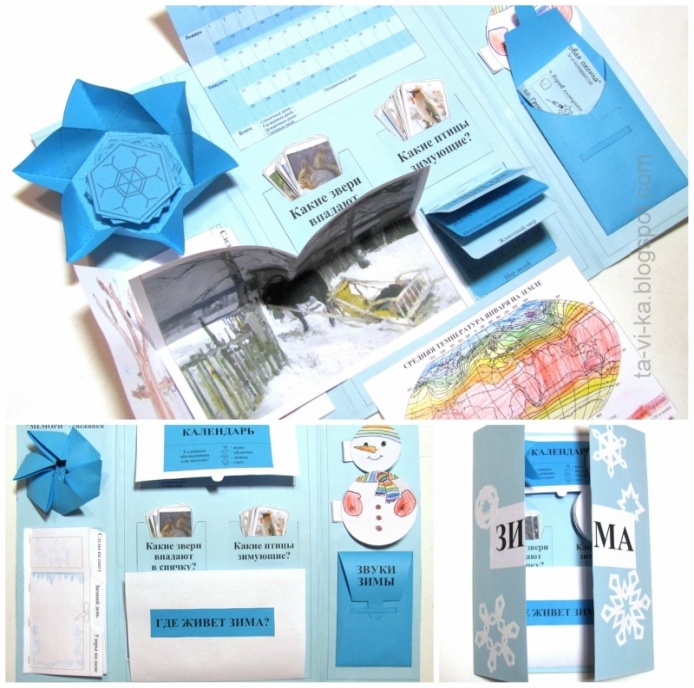 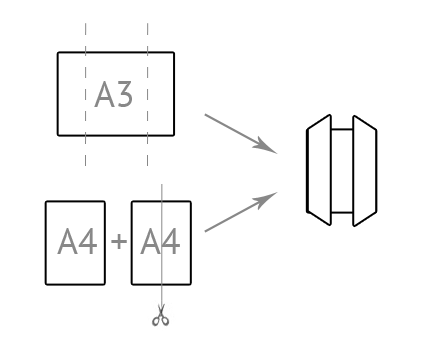 Но можно придумать и другой вариант основы. • с двумя разворотами•с 3-5 разворотами•книжка-гармошка •фигурная папка Проявляйте творчество!Варианты оформления:стандартные кармашкиобычные и фигурные конвертыкармашки-гармошкикармашки-книжкиокошки и дверцывращающиеся деталивысовывающиеся деталикарточки, теги, стрелки, пазлы и т.д.Материал-наполнение: 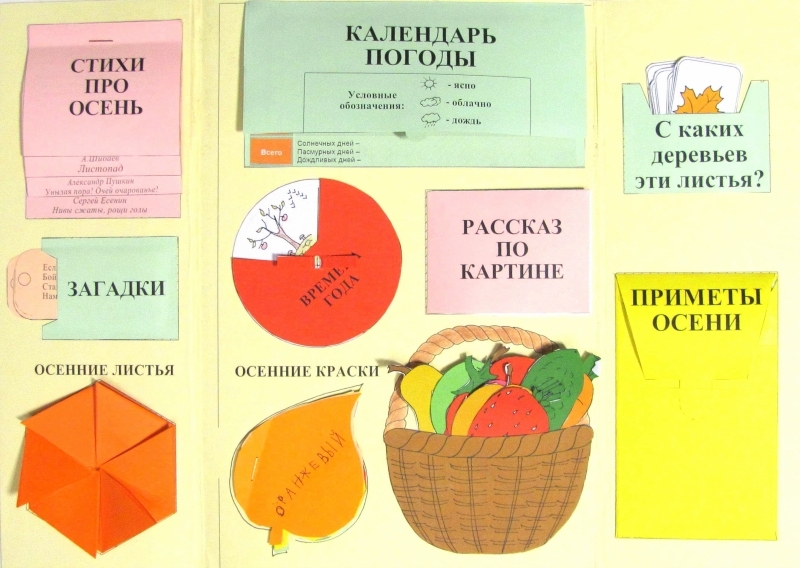 -дидактические игры, -игровые упражнения,задания,-логопедические иры (лексико-грамматические),-художественное слово(стихи,загадки, пословицы и т.д), -схемы-кроссворды-раскраски и т.дТребования к лэпбуку:1. Информативен2. Прочен 3. Эстетичность4. Вариативен5. ДоступенС чего начать  создание лэпбука?1.Определитесь с темой будущего лэпбука.Тема может быть любая  - вулканы, насекомые, планеты, композиторы, художники, фильмы, страны, исторические события.Можно взять за основу какое-либо литературное произведение и комплексно изучить несколько тем. 2.После того, как вы определились с темой, составьте   макет(схему) будущего лэпбука и сделать основу – папку.3. Подобрать материал(наполнение): разные дидактические игры, картинки, художественное слово  т.д.  4.Затем приступать к изготовлению вкладок, кармашков, мини-книжек и других деталей вашего лэпбука в соответствии с подобранным материлом-наполнением.Что вам понадобится?- распечатанные шаблоны Лэпбука;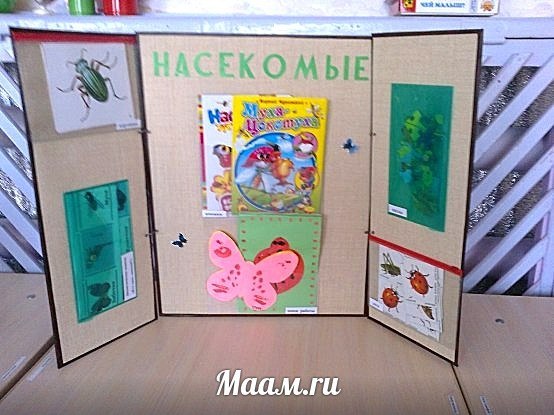 - лист плотной бумаги формата А3 или 2 листа А4; - ножницы;- клей-карандаш;- цветные карандаши, фломастеры, разноцветные ручки;- скотч;- безграничная фантазияНапример: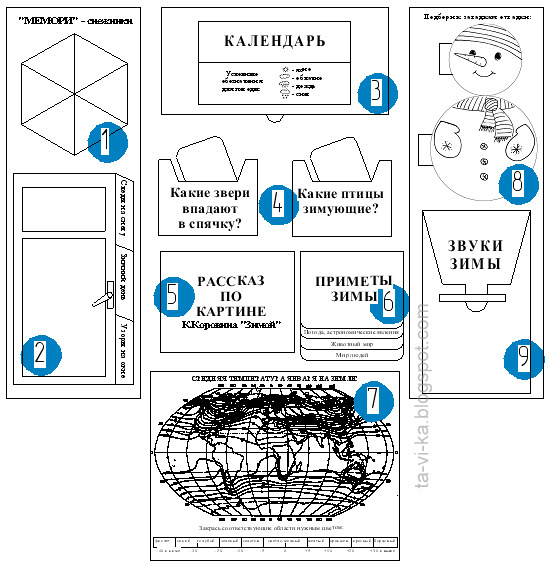 в тематической папке «Зима» девять развивающих заданий:1.Игра «Мемори-снежинки»
2. Творческое задание «Окошко»
3. Календарь
4. Карточки с животными и птицами
5. Рассказ по картине
6. Блокнот «Приметы зимы»
7. Карта «Где живет зима?»
8. Снеговик с загадками
9. Игра-находилка «Звуки зимы
Желаем творческих успехов!